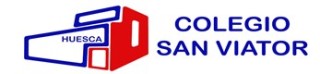 COLEGIO SAN VIATOR C/Parque 1522003 HUESCACRITERIOS DE CALIFICACIÓNMATERIA: CIENCIAS APLICADASCURSO: 4º ESOCON CARÁCTER GENERALEl curso se compone de tres evaluaciones. Cada evaluación es independiente de las demás y hay que superar cada una de ellas por separado para superar la materia.En todos los controles y trabajos se exigirá corrección ortográfica y una presentación adecuada. Materiales de la asignatura: libro de texto, block y material proporcionado por la profesora.INSTRUMENTOS DE EVALUACIÓNControles y pruebas objetivas. Se avisará a los alumnos de las fechas de estas pruebas con suficiente tiempo. En caso de no poder realizar justificadamente el control en esa fecha se acordará una nueva. Faltar a clase antes del control supone la no realización de dicho control en esa fecha.Escalas de observación del trabajo individual o colectivo realizado en casa y/o en clase.Trabajos escritos y exposiciones orales. Proyectos y maquetas. Trabajo de laboratorio.CALIFICACIÓN DE LA MATERIALos criterios de evaluación son los elementos básicos en el proceso de evaluación. Los criterios tienen una ponderación diferente.La nota de una evaluación es la media ponderada de las calificaciones en los criterios de evaluación. Para poder superar la materia la media debe ser igual o mayor que 5,0.No se promediará:Cuando un alumno no se ha presentado a una prueba o no ha entregado un trabajo sin justificación.Cuando un alumno ha copiado en una prueba o trabajo.Los criterios de evaluación, contenidos y ponderaciones se pueden consultar en http://www.sanviator.info/PCC%20SECUNDARIA/index2Para superar la materia en junio la calificación media global de las tres evaluaciones deberá ser como mínimo de 5, y deberán superarse cada una de las tres evaluaciones por separado.RECUPERACIONESFinalizada la evaluación se entregará un trabajo individualizado en el que constarán los criterios de evaluación pendientes. En el caso de que la calificación final de junio sea insuficiente se entregará un trabajo de recuperación de los  criterios pendientes. Las pruebas de recuperación se realizarán en las pruebas extraordinarias de junio.